Year 4 Autumn Term Newsletter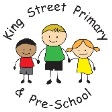 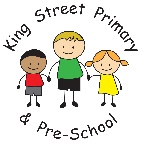 Welcome back and welcome to Year 4! We hope you’ve had a lovely summer and that your children have come back raring to go and ready to learn.Year 4 have already impressed us with their behaviour and attitude towards school, have settled back into our daily routines very well and are really looking forward to beginning our first topic.This year, our curriculum will ensure that all children are given opportunities to develop their interests and skills, and that their learning is broad, balanced, engaging and fun! Like last year, lessons will be taught through a longer-term topic, using real-life texts to help broaden your child's vocabulary, deepen their understanding, and provide a context for their own work.  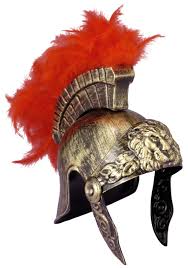 Our TopicOur topic for the autumn term is ‘Rampaging Romans’. This promises to be an excellent topic, providing a wealth of opportunities for cross-curricular work, STEM and creativity. We will travel through the years of the Roman Empire, both in Britain and abroad, from the founding of Rome, through to the fall of the empire. We will be reading a variety of texts and using these to inspire our writing, whilst simultaneously improving our grammar, punctuation and vocabulary. We will work as geographers, as well as historians, in order to promote enthusiasm for these humanity subjects and ensure that all children understand the world around them, both past and present. We will research, design, create and evaluate artwork and technologies inspired by the Ancient Romans, as well as performing drama based on the legends and music of the Roman Empire.MathsThis term our focus this term will be on place value of numbers up to 1,000, negative numbers, Roman numerals and in using a range of written methods to solve problems involving all four operations (addition, subtraction, multiplication and division).  As the term progresses, we will also be working sequences and rounding numbers to the nearest 10, 100 and 1000.  It is vital for the children in Year 4 to be confident in number, especially in knowing their times tables up to x12 out of sequence – please encourage your child to be practising these regularly at home, in preparation for a new times table assessment which they will take at the end of the year. 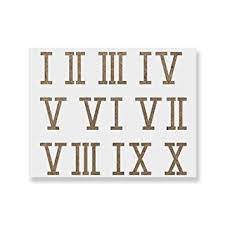 Science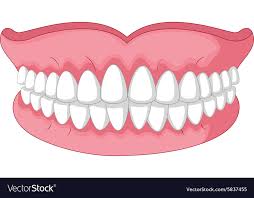 Our first science topic will be ‘Digestion and Teeth’. We will investigate the functions of the different organs in the digestive system and carry out practical experiments into the properties of teeth.HomeworkHomework will be set on a Monday and collected on a Friday. We will continue to focus on the key skills of spelling and reading, with additional times table practice and some creative mini-projects. Children will be expected to practise 10 spellings and create their own sentences, to demonstrate their understanding. Please continue to read and question your child on what they have been reading. We ask that reading records are signed at least 3 times a week, in order to demonstrate that reading is being completed regularly. This will help them to further develop their reading ability, as well as their comprehension and improve their writing. Please also make use of learning opportunities at home i.e. money and telling the time.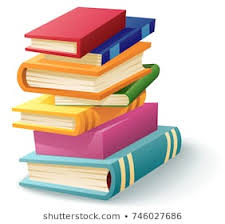 PE This term, we will be swimming on Wednesday mornings and PE will be on Thursday afternoons. Please ensure your child has the appropriate PE kit, consisting of: black shorts, trainers and a change of top (preferably a school t-shirt in house colours). As it is likely the weather will turn particularly wintry over the next half term and we do some PE outdoors, you may also like to provide jogging bottoms for colder days. Long hair should be tied back and earrings taken out or covered for PE days. Please see the additional swimming letter, for the required kit. 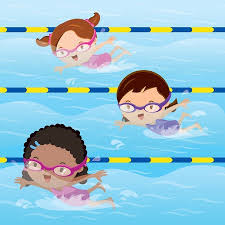 We will endeavour to keep you informed of your child’s learning and progress at upcoming parents’ evenings and via the school website and eschools. Keep checking our class page for regular updates on our learning!Thank you in advance for your support this year. If you have any questions, please do not hesitate to come and speak to us!Miss Chazot and Mr Swift